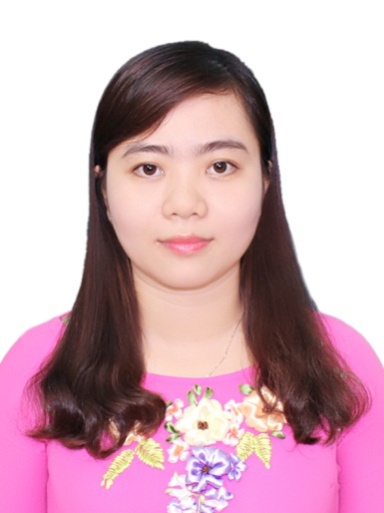 Hoang ThiThanh ChungAddress:  Huynh Van Nghe,  Buu Long ward , Bien Hoa City, Dong Nai Province.Phone Number: 0965 792979Email Address: chunghttt@lhu.edu.vnEDUCATIONLac Hong University , Viet NamDepartment: Business administrationDegree: BADate: October 2008Lac Hong University , Viet NamDegree: MasterDate:2012Thesis: Improve student satisfaction with the service quality at Lac Hong UniversityEDUCATIONLac Hong University , Viet NamDepartment: Business administrationDegree: BADate: October 2008Lac Hong University , Viet NamDegree: MasterDate:2012Thesis: Improve student satisfaction with the service quality at Lac Hong UniversityPUBLICATIONS1.HoangThiThanh Chung, Factors affecting the intention of the lecturers of universities in Vietnam to quit their jobs ,2018.2.Hoang ThiThanh Chung, Factors affecting the cohesion of lecturers at university in Dong Nai, 2019.3. Hoang ThiThanh Chung, Duong Thi Phuong Hanh,Job satisfaction and organizational commitment among academic employees from universities in Vietnam, 2019.PUBLICATIONS1.HoangThiThanh Chung, Factors affecting the intention of the lecturers of universities in Vietnam to quit their jobs ,2018.2.Hoang ThiThanh Chung, Factors affecting the cohesion of lecturers at university in Dong Nai, 2019.3. Hoang ThiThanh Chung, Duong Thi Phuong Hanh,Job satisfaction and organizational commitment among academic employees from universities in Vietnam, 2019.